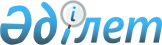 Об организации работы по внесению изменений и дополнений в Таможенный кодекс Таможенного союза
					
			Утративший силу
			
			
		
					Решение Комиссии таможенного союза от 22 июня 2011 года № 777. Утратило силу решением Коллегии Евразийской экономической комиссии от 20 ноября 2018 года № 186.
      Сноска. Утратило силу решением Коллегии Евразийской экономической комиссии от 20.11.2018 № 186 (вступает в силу по истечении 30 календарных дней с даты его официального опубликования).
      Комиссия Таможенного союза решила:
      1. Признать необходимым внесение изменений и дополнений в Таможенный кодекс Таможенного союза.
      2. Создать рабочую группу по подготовке изменений и дополнений в Таможенный кодекс Таможенного союза (далее - Рабочая группа).
      3. Согласиться с предложением руководителей таможенных служб Сторон о назначении руководителем Рабочей группы Бельянинова А.Ю. (Руководитель ФТС России).
      4. Просить Стороны в срок до 10 июля 2011 года представить в Секретариат Комиссии Таможенного союза кандидатуры для включения в состав Рабочей группы (до 5 человек) для утверждения на очередном заседании Комиссии Таможенного союза.
      5. Настоящее Решение вступает в силу с даты его официального опубликования. 
					© 2012. РГП на ПХВ «Институт законодательства и правовой информации Республики Казахстан» Министерства юстиции Республики Казахстан
				
Члены Комиссии Таможенного союза:
От Республики
От Республики      От Российской
Беларусь
Казахстан          Федерации
С. Румас
У. Шукеев         И. Шувалов